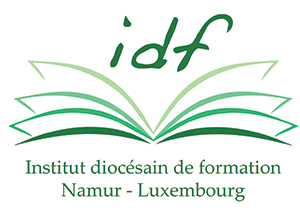 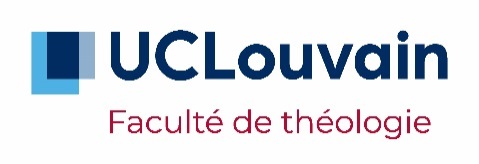 Titre du travail Sous-titreTravail de fin de certificat réalisé par Prénom et nom de l’auteurPromoteur(s)Prénom et nom du promoteurLecteur(s) Prénom et nom des lecteursAnnée académique …..Certificat en théologie pastorale